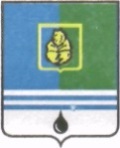 РЕШЕНИЕДУМЫ ГОРОДА КОГАЛЫМАХанты-Мансийского автономного округа - ЮгрыОт «22» июня 2022г.							№ 116-ГД О внесении изменений в решение Думы города Когалыма от 01.09.2021 №592-ГДВ соответствии с Федеральным законом от 31.07.2020 №248-ФЗ «О государственном контроле (надзоре) и муниципальном контроле в Российской Федерации», Уставом города Когалыма, Дума города Когалыма РЕШИЛА:1. Внести в решение Думы города Когалыма от 01.09.2021 №592-ГД «Об утверждении Положения о муниципальном контроле в сфере благоустройства территории города Когалыма» (далее - решение) следующие изменения:1.1. Раздел 1 приложения к решению (далее – Положение):1.1.1. дополнить пунктом 13.1 следующего содержания:«13.1. Система показателей результативности и эффективности деятельности контрольного органа установлена приложением 2 к настоящему Положению.»;1.1.2. дополнить пунктом 14.1 следующего содержания: «14.1. При проведении контрольных мероприятий и профилактического мероприятия, предусмотренного подпунктом 2 пункта 20 раздела 2 настоящего Положения, должностным лицом, уполномоченным на проведение таких мероприятий, в целях фиксации доказательств соблюдения или нарушения обязательных требований могут использоваться фотосъемка, аудио- и видеозапись. При проведении фотосъемки, аудио- и видеозаписи применяется следующий порядок:1) перед началом проведения фотосъемки, аудио- и видеозаписи производится настройка оборудования, планируемого к использованию в целях фиксации доказательств, для установки актуальной даты её проведения и отражения на фотоснимках, аудио- и видеозаписи.В случае осуществления контрольных мероприятий, предусмотренных подпунктами 1, 2, 4 пункта 21 раздела 3 настоящего Положения, проводится обязательное уведомление контролируемого лица, представителя контролируемого лица о ведении фотосъемки, аудио- и видеозаписи фиксирующих доказательства соблюдения или нарушения обязательных требований;2) при проведении фотосъемки, аудио- и видеозаписи должны соблюдаться следующие требования:- применение приемов фиксации, при которых исключается возможность искажения свойств объекта контроля;- применение приемов фиксации, при которых исключается возможность искажения определения местоположения объекта контроля;- обеспечение условий фиксации, при которых полученные фотоснимки, аудио- и видеозапись максимально точно и полно отображают свойства объекта контроля.Фотографии, аудио- и видеозаписи, используемые для фиксации доказательств соблюдения или нарушения обязательных требований, должны позволять однозначно идентифицировать объект фиксации, отражающий соблюдение или нарушение обязательных требований; 3) сведения об использовании фотосъемки, аудио- и видеозаписи при проведении контрольных и профилактических мероприятий, предусмотренных абзацем первым настоящего пункта, вносятся в документ, результирующий такое мероприятие.Фотографии, аудио- и видеозаписи, используемые для фиксации доказательств соблюдения или нарушения обязательных требований, прилагаются к акту контрольного мероприятия.»;1.2. дополнить Положение приложением 2 в редакции согласно приложению к настоящему решению.2. Опубликовать настоящее решение и приложение к нему в газете «Когалымский вестник».Приложениек решению Думы города Когалыма от 22.06.2022 №116-ГДПриложение 2к Положению о муниципальном контроле в сфере благоустройства территории города КогалымаПОКАЗАТЕЛИ РЕЗУЛЬТАТИВНОСТИ И ЭФФЕКТИВНОСТИ МУНИЦИПАЛЬНОГО КОНТРОЛЯ В СФЕРЕ БЛАГОУСТРОЙСТВА ТЕРРИТОРИИ ГОРОДА КОГАЛЫМА И ИХ ЦЕЛЕВЫЕ ЗНАЧЕНИЯ Оценка результативности и эффективности деятельности контрольного органа по муниципальному контролю осуществляется на основе системы показателей результативности и эффективности.В систему показателей результативности и эффективности деятельности контрольного органа входят:1) ключевые показатели муниципального контроля (таблица №1), отражающие уровень минимизации вреда (ущерба) охраняемым законом ценностям, уровень устранения риска причинения вреда (ущерба) в сфере благоустройства территории города Когалыма, по которым установлены целевые (плановые) значения и достижение которых обеспечивает контрольный орган;	2) индикативные показатели муниципального контроля (таблица №2), применяемые для мониторинга контрольной деятельности, ее анализа, выявления проблем, возникающих при ее осуществлении, и определения причин их возникновения, характеризующих соотношение между степенью устранения риска причинения вреда (ущерба) и объемом трудовых, материальных и финансовых ресурсов, а также уровень вмешательства в деятельность контролируемых лиц.Таблица №1____________________*При целевом значении ключевого показателя больше либо равном установленного уровня результативность и эффективность деятельности контрольного органа являются высокими. При целевом значении ключевого показателя менее установленного уровня на 10% результативность и эффективность деятельности контрольного органа являются низкими. При целевом значении ключевого показателя менее установленного уровня на 20% результативность и эффективность деятельности контрольного органа являются недопустимыми.Таблица №2Контрольный орган ежегодно осуществляет подготовку доклада о муниципальном контроле с указанием сведений о достижении ключевых показателей и сведений об индикативных показателях муниципального контроля, в том числе о влиянии профилактических мероприятий и контрольных мероприятий на достижение ключевых показателей.	__________________ПредседательГлаваДумы города Когалымагорода Когалыма_____________  А.Ю.Говорищева_____________Н.Н.Пальчиков№ п/пНаименование ключевого показателяЦелевое значение целевого показателя%1.Доля должностных лиц контрольного органа, необходимая для осуществления полномочий по муниципальному контролюНе менее 90*2.Доля должностных лиц контрольного органа, фактически осуществляющих полномочия по муниципальному контролю в соответствии с должностными инструкциямиНе менее 100*3.Доля выполненных мероприятий программы профилактики рисков причинения вреда охраняемым законом ценностям при осуществлении муниципального контроля за отчетный периодНе менее 80*4.Доля принятых решений по результатам контрольных мероприятий, в ходе которых установлены нарушения обязательных требованийНе менее 100*5.Доля устраненных нарушений обязательных требований, выявленных по результатам проведенных контрольных мероприятий за отчетный периодНе менее 50*6.Доля контрольных мероприятий, проведенных без грубых нарушений требований к организации и осуществлению муниципального контроля и результаты которых были признаны действительными и (или) не отмененыНе менее 90*№ п/пИндикативные показатели, применяемые при осуществлении муниципального контроля в сфере благоустройства территории города Когалыма1.Количество внеплановых контрольных мероприятий, проведенных за отчетный период2.Количество внеплановых контрольных мероприятий, проведенных на основании выявления соответствия объекта контроля параметрам, утвержденным индикаторами риска нарушения обязательных требований, или отклонения объекта контроля от таких параметров, за отчетный период3.Общее количество контрольных мероприятий с взаимодействием, проведенных за отчетный период4.Количество контрольных мероприятий с взаимодействием по каждому виду контрольных мероприятий, проведенных за отчетный период5.Количество контрольных мероприятий, проведенных с использованием средств дистанционного взаимодействия, за отчетный период6.Количество предостережений о недопустимости нарушения обязательных требований, объявленных за отчетный период7.Количество контрольных мероприятий, по результатам которых выявлены нарушения обязательных требований, за отчетный период8.Количество контрольных мероприятий, по итогам которых возбуждены дела об административных правонарушениях, за отчетный период9.Сумма административных штрафов, наложенных по результатам контрольных мероприятий, за отчетный период10.Количество направленных в органы прокуратуры заявлений о согласовании проведения контрольных мероприятий, за отчетный период11.Количество направленных в органы прокуратуры заявлений о согласовании проведения контрольных мероприятий, по которым органами прокуратуры отказано в согласовании, за отчетный период12.Общее количество учтенных объектов контроля на конец отчетного периода13.Количество учтенных контролируемых лиц на конец отчетного периода14.Количество учтенных контролируемых лиц, в отношении которых проведены контрольные мероприятия, за отчетный период15.Общее количество жалоб, поданных контролируемыми лицами в досудебном порядке за отчетный период16.Количество жалоб, в отношении которых контрольным органом был нарушен срок рассмотрения, за отчетный период17.Количество жалоб, поданных контролируемыми лицами в досудебном порядке, по итогам рассмотрения которых принято решение о полной либо частичной отмене решения контрольного органа, либо о признании действий (бездействий) должностных лиц контрольных органов недействительными, за отчетный период18.Количество исковых заявлений об оспаривании решений, действий (бездействий) должностных лиц контрольных органов, направленных контролируемыми лицами в судебном порядке, за отчетный период19.Количество исковых заявлений об оспаривании решений, действий (бездействий) должностных лиц контрольных органов, направленных контролируемыми лицами в судебном порядке, по которым принято решение об удовлетворении заявленных требований, за отчетный период20.Количество контрольных мероприятий, проведенных с грубым нарушением требований к организации и осуществлению муниципального контроля и результаты которых были признаны недействительными и (или) отменены, за отчетный период